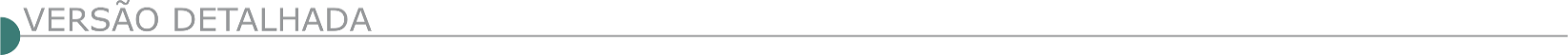 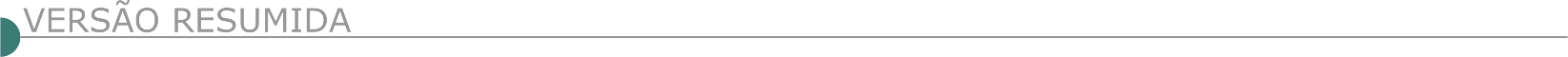 ESTADO DE MINAS GERAISALFREDO VASCONCELOS PREFEITURA MUNICIPAL AVISO DE LICITAÇÃO – TP 004/22 Torna público a Tomada de Preços visando a contratação de empresa para construção do Centro de Apoio à Saúde e Assistência Social na Comunidade do Valério. Abertura: 28/07/22 às 09h. Edital disponível em www.alfredovasconcelos.mg.gov.br.ALPINÓPOLIS PREFEITURA MUNICIPAL TOMADA DE PREÇO Nº 007/2022. REPETIÇÃO Objeto: Contratação de Empresa Especializada Visando Construção de Quadra de Esportes Coberta no Cmei Vereador Valdir Gabriel dos Santos Incluindo Material e Mão de Obra, Conforme Projeto Básico Constante do Anexo I deste: Data: 27/07/2022 às 09 horas. O Edital está à disposição dos interessados na sede da Prefeitura Municipal de Alpinópolis/MG, pelo telefone (35) 3523.1808, e-mail licitacao@alpinopolis.mg.gov.br e no site www.alpinopolis.mg.gov.br. BETIM EMPRESA DE CONSTRUÇÕES, OBRAS, SERVIÇOS, TRANSPORTES E TRÂNSITO DE BETIM - ECOS AVISO DE LICITAÇÃO. CONCORRÊNCIA PÚBLICA ADM N. º 002/2022, PAC ADM N. º 0092/2022. Torna público, para conhecimento dos interessados, que fará realizar licitação. Objeto: Contratação de empresa de engenharia e/ou arquitetura para execução das obras do Conjunto de Casas Populares Imbiruçu, composto de 110 unidades habitacionais, na avenida Darcy Nogueira do Pinho, s/nº, bairro Imbiruçu, Betim – MG, com a abertura marcada para as 10:00 (dez) horas, do dia 16 de agosto de 2022. O Edital e seus Anexos encontram-se à disposição dos interessados no site https:// www.betim.mg.gov.br/portal/editais. BAMBUÍ PREFEITURA MUNICIPAL PROCESSO 096-2022 - PREGÃO ELETRÔNICO 067-2022 Aquisição de Equipamentos Conservação, torna público a abertura do Processo Licitatório cujo objeto é o Registro de Preços para eventual aquisição de equipamentos para limpeza de praças públicas, para atender as necessidades da Secretaria Municipal de Obras, Urbanismo e Serviço Público do Município de Bambuí. Abertura dia 27/07/2022, às 09:00 horas. Local para informações e retirada do edital: Sede da Prefeitura ou pelo site www.bambui.mg.gov.br. Fone: (37) 3431-5496.PREFEITURA MUNICIPAL DE BRAZÓPOLIS COMISSÃO DE LICITAÇÕES - AVISO DE LICITAÇÃO - PROCESSO LICITATÓRIO 122/2022 PREGÃO PRESENCIAL 059/2022 Prefeitura Municipal de Brazópolis - Edital de Licitação Processo 122/2022 – Pregão Presencial nº 059/2022 – Objeto: REGISTRO DE PREÇOS PARA FUTURA E EVENTUAL AQUISIÇÃO DE CONCRETO BETUMINOSO USINADO A QUENTE (CBUQ) E EMULSÃO ASFÁLTICA RR1C, SERVIÇO DE APLICAÇÃO DE EMULSÃO ASFÁLTICA E DE CONCRETO BETUMINOSO USINADO A QUENTE (CBUQ), E SERVIÇO DE TAPA BURACO, CONFORME DESCRIÇÃO NO TERMO DE REFERÊNCIA DESTE EDITAL. Abertura: 29/07/2022 às 09:00 horas, na Divisão de Licitações, no prédio da Prefeitura Municipal de Brazópolis. Edital à disposição na página do Município www.brazopolis.mg.gov.br e-mail: licitacao@brazopolis.mg.gov.br - Tel. (35) 3641- 1373.CACHOEIRA DA PRATA PREFEITURA MUNICIPAL- LICITAÇÃO Nº 076 – 2022 TP 006/2022. Aviso de Licitação- contratação de empresa especializada para execução de obra de recuperação/restauração da ponte Olga augusta Teixeira, localizada sobre o ribeirão dos macacos, perímetro urbano deste município, sob a coordenação da secretaria municipal de obras e serviços urbanos, conforme projeto básico, memorial descritivo, cronograma físico-financeiro e planilha quantitativa anexas ao edital que será realizado na data de 28/07/2022, às 09:00 horas, no Setor de Licitações desta Prefeitura, localizado à Praça JK, 139, Centro, Cachoeira da Prata-MG- Informações pelo e-mail: licitacao@cachoeiradaprata.mg.gov.br, ou pelo site www.cachoeiradaprata.mg.gov.br.MUNICÍPIO DE CACHOEIRA DE PAJEÚ/MG, RUA AFONSO PENA, 14, CENTRO - CNPJ: 18.414.599/0001-75 - FONE: (33) 3754-1200. PROCESSO Nº 065/2022 - TOMADA DE PREÇOS Nº 006/2022 Objeto: Contratação de empresa para execução de reforma do campo de futebol do Distrito de Águas Altas, no município de Cachoeira de Pajeú/MG, conforme convênio de saída nº 1481002126/2022/SEDESE. Abertura dia 28/07/2022 às 8h30min. PROCESSO Nº 068/2022 - TOMADA DE PREÇOS Nº 007/2022 Objeto: Contratação de empresa para execução de pavimentação em bloquete nas Ruas Maria Mendes e José Nunes de Queiroz - Bairro Deraldo Dantas no município de Cachoeira de Pajeú/MG, conforme convênio de saída nº 1491002283/2022/ SEGOV/PADEM. Abertura dia 28/07/2022 às 13h30min. PROCESSO Nº 069/2022 - TOMADA DE PREÇOS Nº 008/2022 Objeto: Contratação de empresa para execução de pavimentação em bloquete na Rua “M” - Bairro Alto dos Reis no município de Cachoeira de Pajeú/ MG, conforme linha de Financiamento BDMG Urbaniza. Abertura dia 28/07/2022 às 15h00min - Maiores informações, bem como edital completo, junto a Prefeitura Municipal de Cachoeira de Pajeú/MG, com sede na Rua Afonso Pena, 14 - Centro, pelo telefone (33) 3754-1200, e-mail: licitacaopmcp@yahoo.com.br ou site www.cachoeiradepajeu.mg.gov.br. CONCEIÇÃO DO PARÁ PREFEITURA MUNICIPAL PL Nº45/2022 TP Nº11/2022Obj: Prestação de serviço de construção de 116,88 m² de cozinha com refeitório na Escola Municipal Professor José Morato, na Comunidade de Santana da Prata no Município de Conceição do Pará/MG-Entrega dos envelopes dia 28/07/2022, às 09:00 hrs-Inf. pelo tel. (37) 3276-1391-Edital pelo site www.conceicaodopara.mg.gov.br. PL Nº 46/2022-TP Nº 12/2022Obj: Prestação de serviços de recapeamento asfáltico de 3.488,89 m² em CBUQ e execução de 1.159,79 metros lineares de sarjeta na Rua Odorico Alves na Comunidade de Casquilho no Município de Conceição do Pará/MG-Entrega dos envelopes dia 29/07/2022, às 09:00 hrs-Informações pelo tel. (37) 3276- 1391 - Edital pelo site www.conceicaodopara.mg.gov.br. CRUCILÂNDIA PREFEITURA MUNICIPAL PAL Nº77/2022, NA MODALIDADE TOMADA DE PREÇO N.º 10/2022. Data abertura: 28/07/2022 as 13:30Hs – Objeto: Contratação de empresa do ramo de engenharia civil para execução de obra de recapeamento asfáltico em concreto betuminoso usinado a quente (CBUQ), através do Convenio nº 1301002095/2022 celebrado entre o Estado de Minas Gerais por intermédio da Secretaria de Estado de Infraestrutura e Mobilidade e a Prefeitura Municipal de Crucilândia, de conformidade com Memorial Descritivo, Planilhas Orçamentárias e Projetos, Planilhas e Cronograma físico financeiro, parte integrante do Edital. Maiores informações: (031) 3574-1260 - S. Licitação, Av. Ernesto Antunes da Cunha, 67, Centro, Crucilândia/MG - e-mail: deptocompras@prefeituradecrucilandia.mg.gov.br.DIVINÓPOLIS PREFEITURA MUNICIPAL AVISO DE ABERTURA DE LICITAÇÃO. PROCESSO LICITATÓRIO Nº. 184/2022 Tomada de Preços nº. 18/2022, tipo menor valor, cujo objeto é a contratação de empresa para elaboração de projetos de cobertura, estrutura de cobertura e drenagem pluvial de cobertura a serem executados no complexo da Policlínica no Município de Divinópolis - MG. A abertura dos envelopes dar-se-á no dia 01 de agosto de 2022 às 09h:00min, na sala de licitações desta Prefeitura.O edital em seu inteiro teor estará à disposição dos interessados no site: www.divinopolis.mg.gov.br. Informações e esclarecimentos poderão ser obtidos pelos telefones (37) 3229-8127 / 3229-8128. Divinópolis, 08 de julho de 2022.Jonasde Alcantara Azevedo. Presidente da Comissão de Licitação.AVISOS ABERTURA DE LICITAÇÃO. PROCESSO LICITATÓRIO Nº.189/2022 TOMADA DE PREÇO Nº. 020/2022Tipo menor valor, cujo objeto é a contratação de empresa especializada para prestação de serviços de engenharia, para a remoção de estrutura metálica de um galpão localizado na rua do cobre (E.M. Prof. Darcy Ribeiro) e instalação na quadra da Escola Municipal Dona Maria Rosa e no parquinho do CMEI Candides, incluindo materiais e equipamentos necessários no município de Divinópolis - MG.A abertura dos envelopes dar-se-á no dia 28 de julho de 2022 às 15h00min, na sala de licitações desta Prefeitura.O edital em seu inteiro teor estará à disposição dos interessados no site: www.divinopolis.mg.gov.br. Informações e esclarecimentos poderão ser obtidos pelos telefones (37) 3229-8127 / 3229-8128. Divinópolis, 11 de julho de 2022.Jonasde Alcantara Azevedo. Presidente da Comissão de Licitação.GLAUCILÂNDIA PREFEITURA MUNICIPAL TOMADA DE PREÇOS Nº 03/2022 - PROCESSO LICITATÓRIO Nº 060/2022. TIPO MENOR PREÇO GLOBAL. Objeto: Contratação de Empresa especializada para execução de obra de ampliação do prédio da creche Vovó Joaninha. Data: 22/07/2022, às 08h30min, na Sala de Licitação da Prefeitura Municipal. O Edital será obtido na Sede da PMG e/ou por e-mail: licitacaoglaucilandia@yahoo.com.br. Site: www.glaucilandia.mg.gov.br. GUAPÉ PREFEITURA MUNICIPAL- TP 06/2022, PROCESSO 139/2022. Recebimento de envelopes 01 e 02 até 09h dia 27/07/2022. Objeto. Contratação de empresa especializada na prestação de serviços de engenharia, incluindo mão de obra, fornecimento de materiais e equipamentos necessários para a execução da obra de pavimentação em blocos sextavados na comunidade Rural de Aparecida do sul, em atendimento à secretaria Municipal de infraestrutura. Edital disposição: prefeitura Municipal de Guapé. Tel.: (35) 3856-1250, www.transparencia.guape.mg.gov.br. TP 07/2022, PROCESSO 140/2022. Recebimento de Envelopes 01 e 02 até 09h dia 29/07/2022. Objeto. Contratação de empresa especializada na prestação de serviços de engenharia, incluindo mão de obra, fornecimento de materiais e equipamentos necessários para a Execução da Obra Pluvial na Avenida Marginal no Município de Guapé/MG, em atendimento à Secretaria Municipal de Infraestrutura. Edital disposição: Prefeitura Municipal de Guapé. Tel.: (35) 3856-1250, www.transparencia.guape.mg.gov.br. GUAXUPÉ/MG - AVISO DE SESSÃO PARA ABERTURA DAS PROPOSTAS COMERCIAIS - TOMADA DE PREÇOS 011/2022 PROCESSO Nº 169/2022. O Município de Guaxupé – MG torna público que realizará no dia 15 de julho de 2022, às 09:00 horas, na Sala de Reuniões da Secretaria Municipal de Administração da Prefeitura de Guaxupé, situada na Av. Conde Ribeiro do Valle, 113 (pavimento superior) – Centro, Guaxupé-MG, sessão pública destinada à abertura e apuração das Propostas Comerciais das empresas participantes da TOMADA DE PREÇOS 011/2022, Processo nº 169/2022, empreitada tipo menor preço global, destinada à seleção e contratação de empresa na área de engenharia cível e/ou arquitetura para execução da drenagem pluvial no bairro Vila Campanha no Município de Guaxupé/MG, com recursos oriundos de transferência especial do Estado pelo acordo judicial de reparação dos impactos socioeconômicos e ambientais do rompimento da barragem em Brumadinho/MG. Caso não ocorra(m) pedido(s) de recurso, será dada continuidade aos procedimentos do certame nessa mesma sessão. Guaxupé, 11 de julho de 2022. Rafael Augusto Olinto. Secretário Municipal de Administração.IPUIUNA PREFEITURA MUNICIPAL TOMADA DE PREÇOS N.º 02/2022 Objeto: “Contratação de empresa em regime de empreitada global, incluindo materiais e mão de obra, objetivando a execução de calçamento em pavimento intertravado em bloquete sextavado (trecho Bairro Areias), conforme convênio SEINFRA nº 1301001744/2022”. A sessão pública será realizada no dia 28 de julho de 2022 às 09h00min, na Sala de Licitações, situada na Rua João Roberto da Silva, nº 40, Centro. O edital poderá ser consultado e obtido, gratuitamente, em dias úteis no período das 08h às 16h, ou pelo site www.ipuiuna.mg.gov.br, para cópia do arquivo. Informações: tel. (35) 3732-2487 ou e-mail: licitaipmg@gmail.com. PREFEITURA MUNICIPAL DE ITANHANDU - AVISO DE LICITAÇÃO – PREGÃO PRESENCIAL N° 048/2022 Objeto: Contratação de empresa para prestação de serviços de mão de obra para pavimentação com blocos de concreto e paralelepípedos, inclusive correlatos, em conformidade com as necessidades estipuladas pela Secretaria de Obras e Secretaria de Serviços Gerais e Transportes do Município de Itanhandu, através do Sistema de Registro de Preços. Sessão dia 22/07/2022 às 09h30min. Informações na Prefeitura. Praça Amador Guedes, n° 165. Tel. 35 3361-2000. Edital no site www.itanhandu.mg.gov.br. PREFEITURA MUNICIPAL DE JOÃO PINHEIRO TOMADA DE PREÇOS Nº 014/2022AVISO DE LICITAÇÃO: TOMADA DE PREÇOS Nº 014/2022, abertura dia 04/08/2022, às 09h00, tipo menor preço global, que tem por objeto da presente licitação a contratação, sob o regime de empreitada e com o fornecimento de mão-de-obra, equipamentos, materiais, ferramentas e etc., dos serviços e obras de construção de Pavimentação asfáltica das vias de trânsito dos Distritos de Caatinga e Cana Brava no Município de João Pinheiro MG Convênio 914870/2021 Proposta 027223/2021. O Edital poderá ser retirado no site www.joaopinheiro.mg.gov.br (editais de licitações) ou no Dpto. de Compras da Prefeitura. Maiores informações pelo telefone (38) 3561-5511 (ramal 220) ou p/ e-mail: licita@joaopinheiro.mg.gov.br, de 08h00 as 11h00 e de 13h00 as 17h30.LAGOA GRANDE PREFEITURA MUNICIPAL - PROCESSO LICITATÓRIO Nº 087/2022 – TOMADA DE PREÇOS Nº 007/2022. Objeto: Contratação de empresa para prestação de serviços de Pavimentação Asfáltica em CBUQ em partes das Ruas do Bairro Veredas, conforme projetos, planilha orçamentaria, cronograma físico financeiro, memorial descritivo e anexos. Data da abertura: 02/08/2022 ás 08:30 horas. Maiores informações e o edital completo poderão ser obtidos com a presidente da CPL. Tel.: (034) 3816-2900 ou pelo e-mail: licitacao.lagoagrande@hotmail.com.PROCESSO LICITATÓRIO Nº 086/2022 – TOMADA DE PREÇOS Nº 006/2022. Objeto: Contratação de empresa para prestação de serviços de Reforma da Quadra Poliesportiva do antigo prédio da Escola Municipal José Drumond de Castilho. Data da abertura: 28/07/2022 ás 08:30 horas. Maiores informações e o edital completo poderão ser obtidos com a presidente da CPL. Tel.: (034) 3816-2900 ou pelo e-mail: licitacao.lagoagrande@hotmail.com. LAMIM PREFEITURA MUNICIPAL TOMADA DE PREÇOS Nº 05/2022 O MUNICÍPIO DE LAMIM/MG, torna público na forma da Lei Federal nº 8.666/93, que às 09h00min (nove horas), do dia 27/07/2022, promoverá abertura de Licitação na modalidade Tomada de Preços nº 05/2022, objetivando a contratação de empresa especializada para a execução das obras e serviços de engenharia para pavimentação em bloquetes na comunidade “Barroso”, zona rural de Lamim/MG. Edital poderá ser solicitado na Prefeitura de Lamim/MG, na Pça. Divino Espírito Santo, 06, Centro. Informações pelo telefone (31) 3754-1130. E-mail: licitacao@lamim.mg.gov.br. LAVRAS PREFEITURA MUNICIPAL AVISO DE PUBLICAÇÃO DO PROCESSO LICITATÓRIO N° 134/2022 PREGÃO N° 73/2022. Menor preço global. Registro de preços para futura e eventual contratação de empresa especializada na prestação de serviços para aplicação de pavimentação asfáltica em CBUQ em diversos logradouros do município de Lavras, com fornecimento de mão de obra, material e equipamentos. Data de Apresentação de Envelopes e Julgamento: 14h00min do dia 03/08/2022. O Edital encontra-se na sede da Prefeitura Municipal, à Av. Dr. Sylvio Menicucci, nº 1575, Bairro Presidente Kennedy ou pelo site www.lavras.mg.gov.br. Telefax: (35)3694-4021. LEME DO PRADO PREFEITURA MUNICIPAL TOMADA DE PREÇO 006/2022 A Prefeitura Municipal de Leme do Prado/MG torna público, que fará realizar licitação na modalidade Tomada de Preço n.º 006/2022. Objeto: Contratação de empresa especializada para execução dos serviços de pavimentação em bloquete sextavado da estrada chegada do povoado de Mandassaia município de Leme do Prado/MG, em atendimento ao contrato de repasse nº 914353/2021/Mapa/Caixa. Entrega dos envelopes: Até as 09:00 horas do dia 02 de agosto de 2022.Aos interessados, demais informações bem como edital completo estará à disposição na sede do Município de Leme do Prado/MG, situada à Av. São Geraldo, 259, Bairro Gabriel Pereira, Link: http://cidadesmg.com.br/portaltransparencia/faces/user/outros/FRelatorioEdital.xhtml?Param=LemeDoPrado ou através dos telefones nº (33) 3764- 8218 - (33) 3764-8000, em horário comercial.MONTE ALEGRE DE MINAS PREFEITURA MUNICIPAL TOMADA DE PREÇOS 008/2022 O Prefeito Municipal, no uso de suas atribuições legais, através da Presidente da Comissão Permanente de Licitações, torna público para conhecimento dos interessados, que fará realizar no dia 27 de julho de 2022, às 13:00 horas, no Departamento de Licitações da Prefeitura Municipal de Monte Alegre de Minas, perante comissão designada, o processo licitatório sob a modalidade de Tomada de Preços, do tipo menor preço global, para contratação de empresa especializada, pelo regime de empreitada global para substituição de luminárias das vias urbanas do Município de Monte Alegre de Minas. O Edital com todas as exigências e condições encontra-se à disposição dos interessados no Departamento de Licitações, no horário de 11:00 às 17:00h. Monte Alegre de Minas, 11 de julho de 2022. Sidney Cardoso Braga Júnior – Presidente da Comissão Permanente de Licitação.NOVA BELÉM PREFEITURA MUNICIPAL AVISO DE LICITAÇÃO – TOMADA DE PREÇOS Nº 005/2022 Comunica que abrirá Tomada de Preços nº 005/2022, para Construção de Ponte. A Abertura será dia 28/07/2022, as 13h00min na Prefeitura Municipal de Nova Belém, na Av. Carlos Maulaz, nº 150, Centro – Nova Belém – MG, Informações no Tel.: (33) 9.8827-5063, com Cemaro de Paula-Presidente da CPL. AVISO DE LICITAÇÃO – TOMADA DE PREÇOS Nº 004/2022 Comunica que abrirá Tomada de Preços nº 004/2022, para Reconstrução da Praça do Café no Município de Nova Belém. A Abertura será dia 28/07/2022, as 08h00min na Prefeitura Municipal de Nova Belém, na Av. Carlos Maulaz, nº 150, Centro – Nova Belém – MG, Informações no Tel.: (33) 9.8827-5063, com Cemaro de Paula-Presidente da CPL. AVISO DE LICITAÇÃO – PREGÃO PRESENCIAL Nº 014/2022 Comunica que abrirá Pregão Presencial para SRP nº 014/2022, aquisição de elementos pré-moldados de concreto para pavimentação e manutenção de vias urbanas e trechos descontínuos de estradas vicinais. A Abertura será dia 28/07/2022, as 10h00min, na Av. Carlos Maulaz, nº 150, Centro – Nova Belém – MG, Informações no tel.: (33) 9.8827 5063, com Cemaro de Paula - Presidente da CPL.PATIS PREFEITURA MUNICIPAL TP 005/22 P. L. 044/22 - TP 005/22 Obj.: Contratação de empresa especializada p/ execução de obra de sequência de revitalização e construção da Praça Central em Patis -MG. Entr. Env.: Até às 07:50hs. do dia 03/08/2022. Inf. (38)3239-8131. Edital: patis.mg.gov.br - Érica Pereira da Silva Soares. Presidente da CPLPIRACEMA PREFEITURA MUNICIPAL TOMADA DE PREÇO Nº. 011/2022 Objeto: contratação de empresa especializada para realização de pavimentação asfáltica em cbuq, em dois trechos na estrada vicinal Mata do Correia sentido povoado do correia em atendimento ao Contrato de Repasse nº 924426/2021/MDR/CAIXA, por intermédio do Ministério do Desenvolvimento Regional representado pela Caixa Econômica Federal e o Município de Piracema/MG, conforme especificações contidas no edital e projeto básico. As obras incluem o fornecimento de materiais, equipamentos e mão de obra. Tipo: menor preço GLOBAL. Abertura da documentação: 01/08/2022, às 09 horas, na sede da Prefeitura situada à Praça José Ribeiro de Assis, n.º 42, Centro, Piracema - MG. Aquisição do edital através do site: www.piracema.mg.gov.br e informações através do e-mail licitacao@piracema.mg.gov.br. TOMADA DE PREÇO Nº. 012/2022 Objeto: contratação de empresa especializada para realização de calçamento em alvenaria poliédrica no Povoado dos Costas no Município de Piracema/MG, em atendimento ao Convênio de Saída n° 1301002469/ SEINFRA, por intermédio do Secretaria de Estado de Infraestrutura e Mobilidade e a Prefeitura Municipal de Piracema para os fins nele especificados, conforme especificações contidas no edital e projeto básico. As obras incluem o fornecimento de materiais, equipamentos e mão de obra. Tipo: menor preço GLOBAL. Abertura da documentação: 02/08/2022, às 09 horas, na sede da Prefeitura situada à Praça José Ribeiro de Assis, n.º 42, Centro, Piracema - MG. Aquisição do edital através do site: www.piracema.mg.gov.br e informações através do e-mail licitacao@piracema.mg.gov.br. POMPÉU PREFEITURA MUNICIPAL CONCORRÊNCIA PÚBLICA 009/2022 O Município de Pompéu/MG torna público que fará realizar-se Processo Licitatório155/2022– Concorrência Pública 009/2022. Objeto: Contratação de empresa para Pavimentação com bloco de concreto na rua cachoeirinha e rua do cerrado no distrito de silva campos, tipo “menor preço”, critério de julgamento “menor preço global”. Data da abertura:16/08/2022 às 08:00h.Informações: Tel.: (37) 3523 1000, ramal 211.O edital poderá ser obtido no e-mail: editaislicitacao@pompeu.mg.gov.br. Ou site www.pompeu.mg.gov.br. RESSAQUINHA PREFEITURA MUNICIPAL - AVISO DE LICITAÇÃO: PROC. 093/2022. TOMADA DE PREÇOS: 004/2022. Obj.: Contratação de empresa especializada para a Construção da Sede da Policia Militar no município de Ressaquinha MG, conforme especificações técnicas, planilhas e minuta de contrato que integram ao presente Edital. Cadastramento até as 17h do dia 25/07/2022. Abertura:09h em 28/07/2022. Info. das 12 às 17h pelo e-mail: licitacao@ressaquinha.mg.gov.br e tel. (32)3341-1259SARDOÁ PREFEITURA MUNICIPAL AVISO DE LICITAÇÃO – TOMADA DE PREÇOS Nº 04/2022 O Município de Sardoá/MG comunica que abrirá PROCESSO LICITATORIO Nº. 087/2022, modalidade TOMADA DE PREÇO Nº. 004/2022, Menor Preço por Item, cujo objeto é Contratação de empresa especializada em obras e serviços de engenharia para construção de pontes de concreto armado e laje pré-moldada em vigas metálicas nos Córregos do Sardoazinho e Manda-Saia, atendendo as necessidades da Prefeitura Municipal de Sardoá-MG. A abertura será dia 28/07/2022 às 09:00 horas, na sede da Prefeitura Municipal de Sardoá, localizada a Rua Padre Sady Rabelo, 121, Centro, Sardoá/MG. O Edital poderá ser lido e obtido no site do Município e demais informações tel.: (0xx33) 3296-1265, e-mail: licitacao@sardoa.mg.gov.br, com Luciano Antônio Leite E Silva – Presidente Da Cpl.TUPACIGUARA PREFEITURA MUNICIPAL CONCORRÊNCIA PÚBLICA N º. 007/2022 O Município de Tupaciguara/MG torna público o processo licitatório nº. 069/2022, modalidade Concorrência Pública nº. 007/2022 objetivando a contratação de empresa especializada para adequação (reforma e construção) na Farmácia de Todos nos termos da Resolução SES/ MG nº. 7.824/21, planilha orçamentária, cronograma físico financeiro, memorial descritivo, projetos e demais anexos ao instrumento convocatório. A sessão de credenciamento e abertura de envelopes será realizada no dia 16/08/2022 às 09:00hs na sala de reuniões do Departamento de Licitação localizado no segundo piso do Centro Administrativo. A visita técnica é facultativa e poderá ser realizada a partir da última publicação do Edital até o último dia anterior a data designada para a sessão e deverá ser agendada pelo telefone 34.3281-0016. Demais informações poderão ser obtidas pelo telefone 34.3281-0009 ou pelo e-mail licitacaogestao20212024@gmail.com.Edital encontra - se disponível aos interessados no site http:// www.tupaciguara.mg.gov.br, na sede do departamento e no mural, gratuitamente.VAZANTE PREFEITURA MUNICIPAL TOMADA DE PREÇOS N.º 9/2022 – PROCESSO LICITATÓRIO Nº 140/2022. Torna pública a Tomada de Preços nº 9/2022. Objeto: Contratação de Empresa Especializada em Construção Civil para Execução de Obras - Acréscimo da Ponte sobre o Córrego Vazamor, no Distrito de Vazamor, Vão de 7 Metros. Protocolo dos envelopes: até as 14:00h do dia 28/07/2022, no setor de protocolo. Abertura e Julgamento: dia 28/07/2022 às 14h10min. Critério de julgamento: MENOR PREÇO GLOBAL. O edital na íntegra está disponível no site https://www.vazante.mg.gov.br/editais-e-licitacoes. ESTADO DA BAHIASECRETARIA DE INFRAESTRUTURA - AVISOS DE LICITAÇÕES - CONCORRÊNCIAS Nº 183/2022Tipo: Menor Preço. Abertura: 19/08/2022 às 10h30min. Objeto: Pavimentação em TSD da BA-612, Trecho: Candiba - Distrito de Mutãs, extensão 16,00 km. Família: 07.19 CONCORRÊNCIA Nº 184/2022 Tipo: Menor Preço. Abertura: 22/08/2022 às 09h30min. Objeto: Pavimentação em TSD com Capa Selante - Entronc. BA-131 (Antônio Gonçalves) - Pov. Caldeirão dos Mulatos e Acesso ao Pov. Jibóia, extensão 10,30 km. Família: 07.19. CONCORRÊNCIA Nº 185/2022 Tipo: Menor Preço. Abertura: 22/08/2022 às 10h30min. Objeto: Pavimentação em CBUQ - Acessos a BA.636 e BA.270 - Itarantim, extensão 5,90 km. Família: 07.19. CONCORRÊNCIA Nº 186/2022 Tipo: Menor Preço. Abertura: 22/08/2022 às 14h30min. Objeto: Pavimentação em TSD do acesso a Cachoeira do Buracão - Ibicoara, extensão total: 27,42 km. Família: 07.19. Local: Comissão Permanente de Licitação - CPL - SEINFRA, Av. Luiz Viana Filho, nº 440 - 4ª Avenida - Centro Administrativo da Bahia - Prédio Anexo - 1º andar - Ala B, Salvador-Ba. Os interessados poderão obter informações no endereço supracitado, de segunda a sexta-feira, das 8h30min às 12h e das 13h30min às 17h30min. maiores esclarecimentos no telefone (71)3115-2174, no site: www.infraestrutura.ba.gov.br e e-mail: cpl@infra.ba.gov.br.DNIT - SUPERINTENDÊNCIA REGIONAL NA BAHIA AVISO DE REABERTURA DE PRAZO PREGÃO Nº 179/2022 COMUNICAMOS A REABERTURA DE PRAZO DA LICITAÇÃO SUPRACITADA, PROCESSO Nº 5605000863202260. Objeto: Pregão Eletrônico - Serviços de Manutenção Rodoviária (Conservação/Recuperação) na Rodovia BR- 030/BA com vistas a execução de Plano de Trabalho e Orçamento P.A.T.O.; BR- 030/BA, Trecho: Div. GO/BA Campinho, Subtrecho: Entr. BR-135 (Cocos) Acesso a Juvenília/MG, Segmento: km 191,5 km 238,4, Extensão: 46,9 km; sob a coordenação da Superintendência Regional DNIT/BA. Novo Edital: 12/07/2022 das 08h00 às 12h00 e de13h00 às 17h00. Endereço: Rua Artur Azevedo Machado 1225 3º Andar Stiep - SALVADOR – BA - Entrega das Propostas: a partir de 11/07/2022 às 08h00 no site www.comprasnet.gov.br. Abertura das Propostas: 26/07/2022, às 15h00 no site www.comprasnet.gov.br. EMPRESA BAIANA DE ÁGUAS E SANEAMENTO S.A. – EMBASA - AVISO DA LICITAÇÃO Nº 093/22 A Embasa torna público que realizará a LICITAÇÃO n.º 093/22, processada de acordo com as disposições da Lei nº 13.303/2016, Lei complementar 123/2006 e Regulamento Interno de Licitações e Contratos da EMBASA. Objeto: implantação de SAA nas localidades de Duas Irmãs e KM 08 no município de Itaberaba-BA. Disputa: 04/08/2022 às 9h. (Horário de Brasília-DF). Recursos Financeiros: Próprios. O Edital e seus anexos encontram-se disponíveis para download no site http://www.licitacoes-e.com.br/. (Licitação BB nº: 949703). O cadastro da proposta deverá ser feito no site http://www.licitacoes-e.com.br/, antes da abertura da sessão pública. Informações através do e-mail: plc.esclarecimentos@embasa.ba.gov.br ou por telefone: (71) 3372-4756/4764. Salvador, 12 de julho de 2022 - Carlos Luís Lessa e Silva - Presidente da Comissão.ESTADO DO PARANÁ DER SEDE DEPARTAMENTO DE ESTRADAS DE RODAGEM DO PARANÁ REGIME DIFERENCIADO DE CONTRATAÇÃO - RDCI 03/2022 DER/DT GMS 07/2022 RDC ID licitações-e Banco do Brasil: 945990 ABERTURA DE LICITAÇÃO OBJETO: Contratação integrada de empresa para elaboração do projeto básico e executivo e execução das obras para pavimentação asfáltica da rodovia PR 239, trecho: Entroncamento da PR 317 (Bragantina) – Entroncamento PR 182, numa extensão de 9,66 km. ACOLHIMENTO DAS PROPOSTAS:  Até às 14:00 horas do dia 25/07/2022, no portal licitações-e do Banco do Brasil em http://www.licitacoes-e.com.br ABERTURA: às 14:00 horas do dia 25/07/2022. INÍCIO DA DISPUTA: às 14:30 horas do dia 25/07/2022. N.º DO PROCESSO:  19.092.063-1 AUTORIZAÇÃO:  a) para licitação: Janice Kazmierczak Soares - Diretora Técnica do DER/PR, em 20/06/2022.  b) para realização de despesas: Alexandre Castro Fernandes – Diretor Geral do DER, em 21/06/2022. Orçamento sigiloso nos termos da Lei 12.462/2011. EDITAL E DEMAIS INFORMAÇÕES SOBRE A LICITAÇÃO: A Licitação será realizada na forma eletrônica. O edital e anexos serão disponibilizados na página eletrônica http://www.administracao.pr.gov.br/Compras, link Licitações do Poder Executivo, consulta licitações, órgão DER, n° GMS: 07/2022 (RDC). Demais informações poderão ser obtidas na Coordenadoria de Licitações, localizada na Avenida Iguaçu, n.º 420, andar térreo, Curitiba/PR. - fone 41 – 3304-8243.ESTADO DO RIO DE JANEIROSECRETARIA DE ESTADO DO AMBIENTE E SUSTENTABILIDADE SUBSECRETARIA DE SANEAMENTO AMBIENTAL PROGRAMA DE SANEAMENTO AMBIENTAL COMISSÃO ESPECIAL DE LICITAÇÃO DO PSAM - MODALIDADE DE LICITAÇÃO: CONCORRÊNCIA Nº 002/2022 SEAS/PSAM. Contratação de empresa para realização dos serviços técnicos especializados de obras e serviços de engenharia para execução das obras de complementação do sistema de esgotamento sanitário no município de Itaboraí, abrangendo 7 (sete) subbacias, nas quais se localizam redes coletoras, 06 (seis) Estações Elevatórias de Esgoto e uma Estação de Tratamento de Esgoto, de acordo com as normas pertinentes da associação brasileira de normas técnicas - ABNT, conforme Projeto Executivo aprovado, constante das especificações técnicas. Local: Avenida Rio Branco, 26, 9º andar - Centro - Rio de Janeiro (RJ). VALOR ESTIMADO: 43.275.820,26 (quarenta e três milhões, duzentos e setenta e cinco mil, oitocentos e vinte reais e vinte e seis centavos). DATA: 25/8/2022 às 10h na sede deste PSAM, situada na Avenida Rio Branco, 26, 9º andar - Centro - Rio de Janeiro (RJ). PROCESSO Nº SEI- 070028/000089/2021. O edital encontra-se à disposição dos interessados no site www.psam.eco.br, onde os interessados também poderão obter todas as informações sobre a licitação, no horário das 9h às 18h, ou pelo telefone: (21) 3575-5680, bem como no e-mail: licita@psam.eco.br. SECRETARIA DE ESTADO DAS CIDADES FUNDAÇÃO DEPARTAMENTO DE ESTRADAS DE RODAGEM COORDENADORIA DE LICITAÇÕES - A COORDENADORIA DE LICITAÇÕES TORNA PÚBLICA QUE FARÁ REALIZAR A LICITAÇÃO ABAIXO ESPECIFICADA: REF: CONCORRÊNCIA Nº 24/2022. TIPO: Menor Preço Global e Regime de Empreitada por Preço Unitário. OBJETO: Obras de expansão e modernização de iluminação pública em trechos das rodovias estaduais RJ-121 (Miguel Pereira/Vassouras) e RJ- 125 (Japeri/Miguel Pereira), município de Miguel Pereira. O R Ç A M E N TO OFICIAL: R$ 39.706.197,48 (trinta e nove milhões, setecentos e seis mil cento e noventa e sete reais e quarenta e oito centavos). PRAZO: 5 (cinco) meses. DATA DA LICITAÇÃO: 16/08/2022, às 11:00 horas. PROCESSO Nº SEI-330022/000132/2022 O Edital estará à disposição dos interessados para aquisição, no anexo do aviso do site http://www.der.rj.gov.br/licitação ou www.compras.rj.gov.br podendo, também, ser solicitado através do e-mail: liccp@der.rj.gov.br; liccp.der@gmail.com, ou alternativamente, ser adquirido em meio digital, mediante a entrega de 3 (três) DVD-R com capa de papel, na Av. Presidente Vargas, 1.100, 4º andar - Centro - Rio de Janeiro, no Expediente da Coordenadoria de Licitações, no horário de 10 às 16 horas, após agendamento por e-mail.DEPARTAMENTO DE ESTRADAS DE RODAGEM COORDENADORIA DE LICITAÇÕES - CONCORRÊNCIA Nº 25/2022A COORDENADORIA DE LICITAÇÕES torna pública que fará realizar a licitação abaixo especificada: REF: CONCORRÊNCIA Nº 25/2022. TIPO: Menor Preço Global e Regime de Empreitada por Preço Unitário. OBJETO: Obras de drenagem e pavimentação na avenida Automóvel Clube, no trecho entre a avenida Joaquim da Costa e o Rio Sarapuí, município de Belford Roxo, com 3,70 km de extensão, na RJ-085 - Estado do Rio de Janeiro. O R Ç A M E N TO OFICIAL: R$ 17.343.575,09 (dezessete milhões, trezentos e quarenta e três mil quinhentos e setenta e cinco reais e nove centavos). PRAZO: 180 (cento e oitenta) dias. DATA DA LICITAÇÃO: 16/08/2022, às 15:00 horas. PROCESSO Nº SEI-330022/000130/2022. O Edital estará à disposição dos interessados para aquisição, no anexo do aviso do site http://www.der.rj.gov.br/licitação ou www.compras.rj.gov.br - podendo, também, ser solicitado através do e-mail: liccp@der.rj.gov.br; liccp.der@gmail.com, ou alternativamente, ser adquirido em meio digital, mediante a entrega de 3 (três) DVD-R com capa de papel, na Av. Presidente Vargas, 1.100, 4º andar - Centro - Rio de Janeiro, no Expediente da Coordenadoria de Licitações, no horário de 10 às 16 horas, após agendamento por e-mail.SECRETARIA DE ESTADO DE INFRAESTRUTURA E OBRAS - CONCORRÊNCIA NACIONAL N° 033/2022/SEINFRA. OBJETO: ELABORAÇÃO DE PROJETOS EXECUTIVOS E EXECUÇÃO DE OBRAS DE INFRAESTRUTRURA E PAVIMENTAÇÃO NAS RUAS HARMONIA, ALCINO, HILÁRIO, JOSÉ FERNANDO BASTOS, DO LIVRAMENTO E DAS MAGNÓLIAS LOCALIZADAS NOS BAIRROS CANELAS CITY, PARQUE TAMARIZ E SÃO MIGUEL NO MUNICÍPIO DE IGUABA GRANDE/RJ. DATA DA ENTREGA DOS ENVELOPES ''A'' - DOCUMENTOS DE HABILITAÇÃO E ''B'' - PROPOSTA DE PREÇOS, COM ABERTURA DO ENVELOPE "A": 19/08/2022. HORÁRIO: 10 h LOCAL: Campo de São Cristóvão, nº 138º - 2º andar, sala de licitações, São Cristóvão - Rio de Janeiro - RJ. VALOR ESTIMADO: R$ 7.695.435,28 (Sete milhões, seiscentos e noventa e cinco mil, quatrocentos e trinta e cinco reais e vinte e oito centavos). FUNDAMENTO: Lei Federal n° 8.666/93, Lei estadual nº 287/79, Decreto nº 3.149/80, suas respectivas alterações e disposições deste edital. PROCESSO ADMINISTRATIVO Nº SEI-170026/001865/2021. O Edital se encontra disponível no endereço eletrônico www.rj.gov.br/secretaria/PaginaDetalhe.aspx?id_pagina=3692, e o referido instrumento e seus anexos poderão ser obtidos na sede da SEINFRA, no Campo de São Cristóvão, nº 138 - 5º andar São Cristóvão - Rio de Janeiro/ RJ, no horário de 10 às 16h, devendo o representante da empresa trazer carimbo com CNPJ/MF da firma e 3 (três) resmas de papel A4 sulfite. Informações pelo telefone 2517- 4900 - Ramal 4579.ESTADO DO RIO GRANDE DO NORTEPREFEITURA MUNICIPAL DE NATAL SECRETARIA MUNICIPAL DE OBRAS PÚBLICAS E INFRAESTRUTURASEMOPI AVISO DE LICITAÇÃO RDC PRESENCIAL Nº 6/2022 - SEINFRA 3ª CONVOCAÇÃO A Comissão Permanente de Licitação da Secretaria Municipal de Infraestrutura - SEINFRA, localizada na Av. Presidente Bandeira, 2280 - Lagoa Seca, Natal-RN, telefone 3232-8121, torna público que está marcando a licitação cujo objetivo, data e hora seguem abaixo elencados. Processo: 007302/2021-53 SMS. RDC PRESENCIAL Nº 006/2022 - SEINFRA - 3ª CONVOCAÇÃO. Objeto: CONTRATAÇÃO DE EMPRESA ESPECIALIZADA EM ENGENHARIA/ARQUITETURA PARA EXECUÇÃO DOS SERVIÇOS DE REFORMA DA UBS BAIRRO NORDESTE - NATAL/RN. Data: 02/08/2022. Hora: 09:00. O edital da referida licitação, encontra-se fixado no Quadro de Aviso da SEINFRA, assim como à disposição dos interessados no citado local, bem como pode ser solicitado no e-mail: cplsemovnatal@hotmail.com. ESTADO DE SÃO PAULOEDITAL N.º 004/2022 - PROCESSO: 001/0708/000.591/2022 MODALIDADE: CONCORRÊNCIA TIPO: MENOR PREÇO OBJETO DA SELEÇÃO: Contratação de empresa especializada para construção do edifício 1310 - Central de Manutenção - DATA DA SESSÃO: 01/08/2022 HORÁRIO DA SESSÃO: 10h30min LOCAL DA SESSÃO: Avenida da Universidade, 210 – Cidade Universitária – São Paulo/SP, CEP 05508-040.  A FUNDAÇÃO BUTANTAN, pessoa jurídica de direito privado sem fins lucrativos, instituída em 31 de maio de 1989 por escritura pública registrada no 3º cartório de registro civil de pessoas jurídicas de São Paulo–SP, sob o n° 133326, inscrita no CNPJ/MF sob o nº 61.189.445/0001-56, Credenciada como Fundação de Apoio da ICTESP Instituto Butantan pela Resolução SDECTC nº 55/2018, sediada na Rua Alvarenga, 1396, Butantã, São Paulo–SP, CEP nº 05.509-002, torna público que se acha aberta nesta unidade licitação na modalidade CONCORRÊNCIA, do tipo MENOR PREÇO, que será regida pela Lei Federal nº 8.666/1993, pela Lei Estadual n° 6.544/1989, com as alterações da Lei Estadual nº 13.121/2008, pelo Decreto Estadual nº 56.565/2010 e pelas demais normas legais e regulamentares aplicáveis à espécie.  O Edital será publicado em resumo em jornal de grande circulação, a versão completa contendo as especificações, desenhos e demais documentos técnicos relacionados à contratação poderão ser obtidos gratuitamente no endereço eletrônico http://www.fundacaobutantan.org.br. Os pedidos de esclarecimentos deverão ser solicitados em até três dias uteis anteriores a data da sessão de abertura via e-mail para o endereço eletrônico: editais@butantan.gov.br em horário comercial das 08:00hs às 17:00hs, indicando no preâmbulo da mensagem o CNPJ, Razão Social, número do Edital e nome do representante solicitante, se pessoa jurídica e CPF para pessoa física e disponibilizar as informações (endereço completo, telefone, fax e e-mail) para envio de resposta. Não serão aceitos questionamentos com mais de uma única indicação de endereço eletrônico.   A Fundação Butantan fará publicar, no mesmo endereço eletrônico em que está divulgado este edital, os avisos e comunicações pertinentes ao mesmo, cabendo ao interessado manter o acompanhamento diário quanto as atualizações das informações. https://fundacaobutantan.org.br/licitacoes/concorrencia-%E2%80%93-8.666-93. 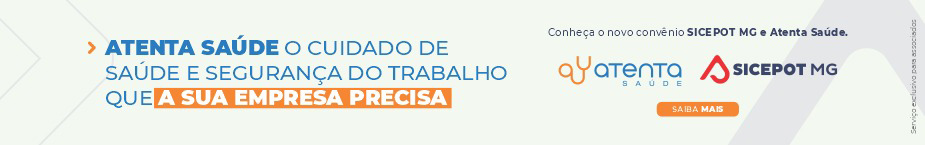  ÓRGÃO LICITANTE: SMOBI ÓRGÃO LICITANTE: SMOBIEDITAL: EDITAL SMOBI 035/2022-RDC PROCESSO Nº 01-025.837/22-03 - ALTERAÇÃO DO EDITAL E DA DATA DE ABERTURAEDITAL: EDITAL SMOBI 035/2022-RDC PROCESSO Nº 01-025.837/22-03 - ALTERAÇÃO DO EDITAL E DA DATA DE ABERTURAEDITAL: EDITAL SMOBI 035/2022-RDC PROCESSO Nº 01-025.837/22-03 - ALTERAÇÃO DO EDITAL E DA DATA DE ABERTURAEDITAL: EDITAL SMOBI 035/2022-RDC PROCESSO Nº 01-025.837/22-03 - ALTERAÇÃO DO EDITAL E DA DATA DE ABERTURAEndereço: Rua dos Guajajaras, 1107 – 14° andar - Centro, Belo Horizonte - MG, 30180-105Informações: Telefone: (31) 3277-8102 - (31) 3277-5020 - Sites: www.licitacoes.caixa.gov.br e www.pbh.gov.br - E-mail cpl.sudecap@pbh.gov.br Endereço: Rua dos Guajajaras, 1107 – 14° andar - Centro, Belo Horizonte - MG, 30180-105Informações: Telefone: (31) 3277-8102 - (31) 3277-5020 - Sites: www.licitacoes.caixa.gov.br e www.pbh.gov.br - E-mail cpl.sudecap@pbh.gov.br Endereço: Rua dos Guajajaras, 1107 – 14° andar - Centro, Belo Horizonte - MG, 30180-105Informações: Telefone: (31) 3277-8102 - (31) 3277-5020 - Sites: www.licitacoes.caixa.gov.br e www.pbh.gov.br - E-mail cpl.sudecap@pbh.gov.br Endereço: Rua dos Guajajaras, 1107 – 14° andar - Centro, Belo Horizonte - MG, 30180-105Informações: Telefone: (31) 3277-8102 - (31) 3277-5020 - Sites: www.licitacoes.caixa.gov.br e www.pbh.gov.br - E-mail cpl.sudecap@pbh.gov.br Endereço: Rua dos Guajajaras, 1107 – 14° andar - Centro, Belo Horizonte - MG, 30180-105Informações: Telefone: (31) 3277-8102 - (31) 3277-5020 - Sites: www.licitacoes.caixa.gov.br e www.pbh.gov.br - E-mail cpl.sudecap@pbh.gov.br Endereço: Rua dos Guajajaras, 1107 – 14° andar - Centro, Belo Horizonte - MG, 30180-105Informações: Telefone: (31) 3277-8102 - (31) 3277-5020 - Sites: www.licitacoes.caixa.gov.br e www.pbh.gov.br - E-mail cpl.sudecap@pbh.gov.br OBJETO: Obras de infraestrutura viária urbana e mobilidade para adequação na circulação, intervenções no sistema viário e implantação de Obra de Arte Especial na interseção da Avenida Cristiano Machado com Avenida Waldomiro Lobo. A Comissão Permanente de Licitações da Secretaria Municipal de Obras e Infraestrutura – SMOBI, nomeada pela Portaria Conjunta SMOBI/SUDECAP nº 008/22, no uso de suas atribuições, comunica aos interessados na licitação em referência que foi identificada a necessidade de alteração do edital da licitação e alguns de seus anexos.MODO DE DISPUTA: FECHADO OBTENÇÃO DO EDITAL: O edital e seus anexos encontram-se disponíveis para acesso dos interessados no site da PBH, no link licitações e editais (https://prefeitura.pbh.gov.br/licitacoes) e no Portal de Compras do Governo Federal (https:// WWWcomprasgovernamentais.gov.br). OBJETO: Obras de infraestrutura viária urbana e mobilidade para adequação na circulação, intervenções no sistema viário e implantação de Obra de Arte Especial na interseção da Avenida Cristiano Machado com Avenida Waldomiro Lobo. A Comissão Permanente de Licitações da Secretaria Municipal de Obras e Infraestrutura – SMOBI, nomeada pela Portaria Conjunta SMOBI/SUDECAP nº 008/22, no uso de suas atribuições, comunica aos interessados na licitação em referência que foi identificada a necessidade de alteração do edital da licitação e alguns de seus anexos.MODO DE DISPUTA: FECHADO OBTENÇÃO DO EDITAL: O edital e seus anexos encontram-se disponíveis para acesso dos interessados no site da PBH, no link licitações e editais (https://prefeitura.pbh.gov.br/licitacoes) e no Portal de Compras do Governo Federal (https:// WWWcomprasgovernamentais.gov.br). OBJETO: Obras de infraestrutura viária urbana e mobilidade para adequação na circulação, intervenções no sistema viário e implantação de Obra de Arte Especial na interseção da Avenida Cristiano Machado com Avenida Waldomiro Lobo. A Comissão Permanente de Licitações da Secretaria Municipal de Obras e Infraestrutura – SMOBI, nomeada pela Portaria Conjunta SMOBI/SUDECAP nº 008/22, no uso de suas atribuições, comunica aos interessados na licitação em referência que foi identificada a necessidade de alteração do edital da licitação e alguns de seus anexos.MODO DE DISPUTA: FECHADO OBTENÇÃO DO EDITAL: O edital e seus anexos encontram-se disponíveis para acesso dos interessados no site da PBH, no link licitações e editais (https://prefeitura.pbh.gov.br/licitacoes) e no Portal de Compras do Governo Federal (https:// WWWcomprasgovernamentais.gov.br). OBJETO: Obras de infraestrutura viária urbana e mobilidade para adequação na circulação, intervenções no sistema viário e implantação de Obra de Arte Especial na interseção da Avenida Cristiano Machado com Avenida Waldomiro Lobo. A Comissão Permanente de Licitações da Secretaria Municipal de Obras e Infraestrutura – SMOBI, nomeada pela Portaria Conjunta SMOBI/SUDECAP nº 008/22, no uso de suas atribuições, comunica aos interessados na licitação em referência que foi identificada a necessidade de alteração do edital da licitação e alguns de seus anexos.MODO DE DISPUTA: FECHADO OBTENÇÃO DO EDITAL: O edital e seus anexos encontram-se disponíveis para acesso dos interessados no site da PBH, no link licitações e editais (https://prefeitura.pbh.gov.br/licitacoes) e no Portal de Compras do Governo Federal (https:// WWWcomprasgovernamentais.gov.br). DATAS: Recebimento das propostas exclusivamente por meio eletrônico: até às 15h00min do dia 04/08/2022. Julgamento das propostas em meio eletrônico: a partir das 15h00min do dia 04/08/2022.PRAZO DE EXECUÇÃO: 720 DIAS.DATAS: Recebimento das propostas exclusivamente por meio eletrônico: até às 15h00min do dia 04/08/2022. Julgamento das propostas em meio eletrônico: a partir das 15h00min do dia 04/08/2022.PRAZO DE EXECUÇÃO: 720 DIAS.VALORESVALORESVALORESVALORESVALORESVALORESValor Estimado da ObraCapital Social Capital Social Garantia de PropostaGarantia de PropostaValor do EditalR$ 117.149.045,46R$ 11.714.904,00R$ 11.714.904,00R$ -R$ -R$ -CAPACIDADE TÉCNICA: 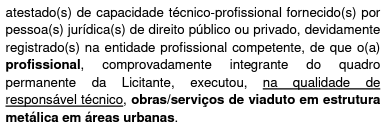 CAPACIDADE TÉCNICA: CAPACIDADE TÉCNICA: CAPACIDADE TÉCNICA: CAPACIDADE TÉCNICA: CAPACIDADE TÉCNICA: CAPACIDADE OPERACIONAL: 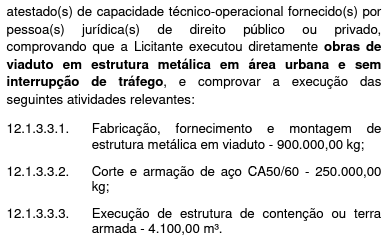 CAPACIDADE OPERACIONAL: CAPACIDADE OPERACIONAL: CAPACIDADE OPERACIONAL: CAPACIDADE OPERACIONAL: CAPACIDADE OPERACIONAL:  ÍNDICES ECONÔMICOS: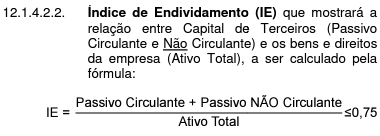 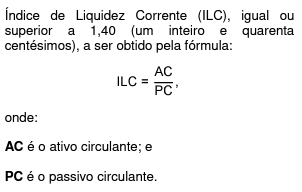  ÍNDICES ECONÔMICOS: ÍNDICES ECONÔMICOS: ÍNDICES ECONÔMICOS: ÍNDICES ECONÔMICOS: ÍNDICES ECONÔMICOS:OBSERVAÇÕES: OBTENÇÃO DO EDITAL: CONSULTAS DE CARÁTER TÉCNICO OU LEGAL E IMPUGNAÇÕES: CONFORME ITEM 5 DO EDITAL. RECEBIMENTO DOS DOCUMENTOS DE HABILITAÇÃO: APENAS DA LICITANTE VENCEDORA, MEDIANTE CONVOCAÇÃO EM MEIO ELETRÔNICO. REFERÊNCIA DE TEMPO: HORÁRIO DE BRASÍLIA.https://prefeitura.pbh.gov.br/obras-e-infraestrutura/licitacao/regime-diferenciado-de-contratacao-035-2022. OBSERVAÇÕES: OBTENÇÃO DO EDITAL: CONSULTAS DE CARÁTER TÉCNICO OU LEGAL E IMPUGNAÇÕES: CONFORME ITEM 5 DO EDITAL. RECEBIMENTO DOS DOCUMENTOS DE HABILITAÇÃO: APENAS DA LICITANTE VENCEDORA, MEDIANTE CONVOCAÇÃO EM MEIO ELETRÔNICO. REFERÊNCIA DE TEMPO: HORÁRIO DE BRASÍLIA.https://prefeitura.pbh.gov.br/obras-e-infraestrutura/licitacao/regime-diferenciado-de-contratacao-035-2022. OBSERVAÇÕES: OBTENÇÃO DO EDITAL: CONSULTAS DE CARÁTER TÉCNICO OU LEGAL E IMPUGNAÇÕES: CONFORME ITEM 5 DO EDITAL. RECEBIMENTO DOS DOCUMENTOS DE HABILITAÇÃO: APENAS DA LICITANTE VENCEDORA, MEDIANTE CONVOCAÇÃO EM MEIO ELETRÔNICO. REFERÊNCIA DE TEMPO: HORÁRIO DE BRASÍLIA.https://prefeitura.pbh.gov.br/obras-e-infraestrutura/licitacao/regime-diferenciado-de-contratacao-035-2022. OBSERVAÇÕES: OBTENÇÃO DO EDITAL: CONSULTAS DE CARÁTER TÉCNICO OU LEGAL E IMPUGNAÇÕES: CONFORME ITEM 5 DO EDITAL. RECEBIMENTO DOS DOCUMENTOS DE HABILITAÇÃO: APENAS DA LICITANTE VENCEDORA, MEDIANTE CONVOCAÇÃO EM MEIO ELETRÔNICO. REFERÊNCIA DE TEMPO: HORÁRIO DE BRASÍLIA.https://prefeitura.pbh.gov.br/obras-e-infraestrutura/licitacao/regime-diferenciado-de-contratacao-035-2022. OBSERVAÇÕES: OBTENÇÃO DO EDITAL: CONSULTAS DE CARÁTER TÉCNICO OU LEGAL E IMPUGNAÇÕES: CONFORME ITEM 5 DO EDITAL. RECEBIMENTO DOS DOCUMENTOS DE HABILITAÇÃO: APENAS DA LICITANTE VENCEDORA, MEDIANTE CONVOCAÇÃO EM MEIO ELETRÔNICO. REFERÊNCIA DE TEMPO: HORÁRIO DE BRASÍLIA.https://prefeitura.pbh.gov.br/obras-e-infraestrutura/licitacao/regime-diferenciado-de-contratacao-035-2022. OBSERVAÇÕES: OBTENÇÃO DO EDITAL: CONSULTAS DE CARÁTER TÉCNICO OU LEGAL E IMPUGNAÇÕES: CONFORME ITEM 5 DO EDITAL. RECEBIMENTO DOS DOCUMENTOS DE HABILITAÇÃO: APENAS DA LICITANTE VENCEDORA, MEDIANTE CONVOCAÇÃO EM MEIO ELETRÔNICO. REFERÊNCIA DE TEMPO: HORÁRIO DE BRASÍLIA.https://prefeitura.pbh.gov.br/obras-e-infraestrutura/licitacao/regime-diferenciado-de-contratacao-035-2022. ÓRGÃO LICITANTE: COPASA-MGÓRGÃO LICITANTE: COPASA-MGEDITAL: Nº CPLI. 1120220127 Endereço: Rua Carangola, 606, térreo, bairro Santo Antônio, Belo Horizonte/MG.Informações: Telefone: (31) 3250-1618/1619. Fax: (31) 3250-1670/1317. E-mail: Endereço: Rua Carangola, 606, térreo, bairro Santo Antônio, Belo Horizonte/MG.Informações: Telefone: (31) 3250-1618/1619. Fax: (31) 3250-1670/1317. E-mail: Endereço: Rua Carangola, 606, térreo, bairro Santo Antônio, Belo Horizonte/MG.Informações: Telefone: (31) 3250-1618/1619. Fax: (31) 3250-1670/1317. E-mail: OBJETO: execução, com fornecimento total de materiais, das obras e serviços de Ampliação e Melhorias do Sistema de Abastecimento de Água do município de Barroso / MG. OBJETO: execução, com fornecimento total de materiais, das obras e serviços de Ampliação e Melhorias do Sistema de Abastecimento de Água do município de Barroso / MG. DATAS: Entrega: 04/08/2022 às 08:30Abertura: 04/08/2022 às 08:30Prazo de execução: 12 meses.VALORESVALORESVALORESValor Estimado da ObraCapital Social Igual ou SuperiorCapital Social Igual ou SuperiorR$ 4.230.620,51--CAPACIDADE TÉCNICA: a) Tubulação com diâmetro nominal (DN) igual ou superior a 200 (duzentos) mm;b) Estação Elevatória de Água com potência igual ou superior a 120 (cento e vinte) cv ou vazão igual ou superior a 80 (oitenta) l/s;c) Implantação e/ou ampliação e/ou melhorias em Estação de Tratamento de Água em aço;d) Construção civil e/ou reforma predial.CAPACIDADE TÉCNICA: a) Tubulação com diâmetro nominal (DN) igual ou superior a 200 (duzentos) mm;b) Estação Elevatória de Água com potência igual ou superior a 120 (cento e vinte) cv ou vazão igual ou superior a 80 (oitenta) l/s;c) Implantação e/ou ampliação e/ou melhorias em Estação de Tratamento de Água em aço;d) Construção civil e/ou reforma predial.CAPACIDADE TÉCNICA: a) Tubulação com diâmetro nominal (DN) igual ou superior a 200 (duzentos) mm;b) Estação Elevatória de Água com potência igual ou superior a 120 (cento e vinte) cv ou vazão igual ou superior a 80 (oitenta) l/s;c) Implantação e/ou ampliação e/ou melhorias em Estação de Tratamento de Água em aço;d) Construção civil e/ou reforma predial.CAPACIDADE OPERACIONAL: a) Tubulação com diâmetro nominal (DN) igual ou superior a 50 (cinquenta) mm e com extensão igual ou superior a 600 (seiscentos) m;b) Tubulação em PVC e/ou ferro fundido e/ou aço e/ou concreto, com diâmetro nominal (DN) igual ou superior a 400 (quatrocentos) mm e com extensão igual ou superior a 200 (duzentos) m;c) Estação Elevatória de Água com potência igual ou superior a 120 (cento e vinte) cv ou vazão igual ou superior a 80 (oitenta) l/s;d) Implantação e/ou ampliação e/ou melhorias em Estação de Tratamento de Água em aço;e) Armadura de aço para concreto armado, com quantidade igual ou superior a 4.600 (quatro mil e seiscentos) kg;f) Pavimentação de pista em poliédrico e/ou em paralelepípedo e/ou em pré-moldados de concreto, com quantidade igual ou superior a 1.400 (mil e quatrocentos) m²;g) Pintura de alvenaria e/ou tubulações e/ou estruturas metálicas, com quantidade igual ou superior a 1.000 (um mil) m2; h) Construção civil e/ou reforma predial.CAPACIDADE OPERACIONAL: a) Tubulação com diâmetro nominal (DN) igual ou superior a 50 (cinquenta) mm e com extensão igual ou superior a 600 (seiscentos) m;b) Tubulação em PVC e/ou ferro fundido e/ou aço e/ou concreto, com diâmetro nominal (DN) igual ou superior a 400 (quatrocentos) mm e com extensão igual ou superior a 200 (duzentos) m;c) Estação Elevatória de Água com potência igual ou superior a 120 (cento e vinte) cv ou vazão igual ou superior a 80 (oitenta) l/s;d) Implantação e/ou ampliação e/ou melhorias em Estação de Tratamento de Água em aço;e) Armadura de aço para concreto armado, com quantidade igual ou superior a 4.600 (quatro mil e seiscentos) kg;f) Pavimentação de pista em poliédrico e/ou em paralelepípedo e/ou em pré-moldados de concreto, com quantidade igual ou superior a 1.400 (mil e quatrocentos) m²;g) Pintura de alvenaria e/ou tubulações e/ou estruturas metálicas, com quantidade igual ou superior a 1.000 (um mil) m2; h) Construção civil e/ou reforma predial.CAPACIDADE OPERACIONAL: a) Tubulação com diâmetro nominal (DN) igual ou superior a 50 (cinquenta) mm e com extensão igual ou superior a 600 (seiscentos) m;b) Tubulação em PVC e/ou ferro fundido e/ou aço e/ou concreto, com diâmetro nominal (DN) igual ou superior a 400 (quatrocentos) mm e com extensão igual ou superior a 200 (duzentos) m;c) Estação Elevatória de Água com potência igual ou superior a 120 (cento e vinte) cv ou vazão igual ou superior a 80 (oitenta) l/s;d) Implantação e/ou ampliação e/ou melhorias em Estação de Tratamento de Água em aço;e) Armadura de aço para concreto armado, com quantidade igual ou superior a 4.600 (quatro mil e seiscentos) kg;f) Pavimentação de pista em poliédrico e/ou em paralelepípedo e/ou em pré-moldados de concreto, com quantidade igual ou superior a 1.400 (mil e quatrocentos) m²;g) Pintura de alvenaria e/ou tubulações e/ou estruturas metálicas, com quantidade igual ou superior a 1.000 (um mil) m2; h) Construção civil e/ou reforma predial.ÍNDICES ECONÔMICOS: conforme edital.ÍNDICES ECONÔMICOS: conforme edital.ÍNDICES ECONÔMICOS: conforme edital.OBSERVAÇÕES: As interessadas poderão designar engenheiro ou Arquiteto para efetuar visita técnica, para conhecimento das obras e serviços a serem executados. Para acompanhamento da visita técnica, fornecimento de informações e prestação de esclarecimentos porventura solicitados pelos interessados, estará disponível, o Sr. Bruno Celio da Silva ou outro empregado da COPASA MG, do dia 13 de julho de 2022 ao dia 03 de agosto de 2022. O agendamento da visita poderá ser feito pelo e-mail: bruno.celio@copasa.com.br ou pelo telefone 32 99810 99844. A visita será realizada na Praça Gustavo Meireles, 79, Centro, Barroso / MG. Mais informações e o caderno de licitação poderão ser obtidos, gratuitamente, através de download no endereço: www.copasa.com.br (link: licitações e contratos/licitações, pesquisar pelo número da licitação), a partir do dia 13/08/2022. https://www2.copasa.com.br/PortalComprasPrd/#/pesquisaDetalhes/2648E00C00261EDD80BDF09C8DE9802A. OBSERVAÇÕES: As interessadas poderão designar engenheiro ou Arquiteto para efetuar visita técnica, para conhecimento das obras e serviços a serem executados. Para acompanhamento da visita técnica, fornecimento de informações e prestação de esclarecimentos porventura solicitados pelos interessados, estará disponível, o Sr. Bruno Celio da Silva ou outro empregado da COPASA MG, do dia 13 de julho de 2022 ao dia 03 de agosto de 2022. O agendamento da visita poderá ser feito pelo e-mail: bruno.celio@copasa.com.br ou pelo telefone 32 99810 99844. A visita será realizada na Praça Gustavo Meireles, 79, Centro, Barroso / MG. Mais informações e o caderno de licitação poderão ser obtidos, gratuitamente, através de download no endereço: www.copasa.com.br (link: licitações e contratos/licitações, pesquisar pelo número da licitação), a partir do dia 13/08/2022. https://www2.copasa.com.br/PortalComprasPrd/#/pesquisaDetalhes/2648E00C00261EDD80BDF09C8DE9802A. OBSERVAÇÕES: As interessadas poderão designar engenheiro ou Arquiteto para efetuar visita técnica, para conhecimento das obras e serviços a serem executados. Para acompanhamento da visita técnica, fornecimento de informações e prestação de esclarecimentos porventura solicitados pelos interessados, estará disponível, o Sr. Bruno Celio da Silva ou outro empregado da COPASA MG, do dia 13 de julho de 2022 ao dia 03 de agosto de 2022. O agendamento da visita poderá ser feito pelo e-mail: bruno.celio@copasa.com.br ou pelo telefone 32 99810 99844. A visita será realizada na Praça Gustavo Meireles, 79, Centro, Barroso / MG. Mais informações e o caderno de licitação poderão ser obtidos, gratuitamente, através de download no endereço: www.copasa.com.br (link: licitações e contratos/licitações, pesquisar pelo número da licitação), a partir do dia 13/08/2022. https://www2.copasa.com.br/PortalComprasPrd/#/pesquisaDetalhes/2648E00C00261EDD80BDF09C8DE9802A. ÓRGÃO LICITANTE: COPASA-MGÓRGÃO LICITANTE: COPASA-MGEDITAL: Nº CPLI. 1120220128 Endereço: Rua Carangola, 606, térreo, bairro Santo Antônio, Belo Horizonte/MG.Informações: Telefone: (31) 3250-1618/1619. Fax: (31) 3250-1670/1317. E-mail: Endereço: Rua Carangola, 606, térreo, bairro Santo Antônio, Belo Horizonte/MG.Informações: Telefone: (31) 3250-1618/1619. Fax: (31) 3250-1670/1317. E-mail: Endereço: Rua Carangola, 606, térreo, bairro Santo Antônio, Belo Horizonte/MG.Informações: Telefone: (31) 3250-1618/1619. Fax: (31) 3250-1670/1317. E-mail: OBJETO: execução, com fornecimento total de materiais, das obras e serviços de Melhorias do Sistema de Abastecimento de água do município de Cambuquira / MG.OBJETO: execução, com fornecimento total de materiais, das obras e serviços de Melhorias do Sistema de Abastecimento de água do município de Cambuquira / MG.DATAS: Entrega: 04/08/2022 às 14:30Abertura: 04/08/2022 às 14:30Prazo de execução: 12 meses.VALORESVALORESVALORESValor Estimado da ObraCapital Social Igual ou SuperiorCapital Social Igual ou SuperiorR$ 2.698.955,43--CAPACIDADE TÉCNICA: a) Tubulação com diâmetro igual ou superior a 50 (cinquenta) mm;b) Padronização e/ou Ligação Predial de Água;c) Construção civil e/ou reforma predial.CAPACIDADE TÉCNICA: a) Tubulação com diâmetro igual ou superior a 50 (cinquenta) mm;b) Padronização e/ou Ligação Predial de Água;c) Construção civil e/ou reforma predial.CAPACIDADE TÉCNICA: a) Tubulação com diâmetro igual ou superior a 50 (cinquenta) mm;b) Padronização e/ou Ligação Predial de Água;c) Construção civil e/ou reforma predial.CAPACIDADE OPERACIONAL: a) Tubulação em PVC e/ou ferro fundido e/ou aço e/ou concreto, com diâmetro igual ou superior a 50 (cinquenta) mm e com extensão igual ou superior a 700 (setecentos e cinquenta) m;b) Padronização e/ou Ligação Predial de Água com quantidade igual ou superior a 1.400 (um mil e quatrocentos) un;c) Pavimento asfáltico (CBUQ e/ou PMF) com quantidade igual ou superior a 400 (quatrocentos) m²;d) Construção civil e/ou reforma predial.CAPACIDADE OPERACIONAL: a) Tubulação em PVC e/ou ferro fundido e/ou aço e/ou concreto, com diâmetro igual ou superior a 50 (cinquenta) mm e com extensão igual ou superior a 700 (setecentos e cinquenta) m;b) Padronização e/ou Ligação Predial de Água com quantidade igual ou superior a 1.400 (um mil e quatrocentos) un;c) Pavimento asfáltico (CBUQ e/ou PMF) com quantidade igual ou superior a 400 (quatrocentos) m²;d) Construção civil e/ou reforma predial.CAPACIDADE OPERACIONAL: a) Tubulação em PVC e/ou ferro fundido e/ou aço e/ou concreto, com diâmetro igual ou superior a 50 (cinquenta) mm e com extensão igual ou superior a 700 (setecentos e cinquenta) m;b) Padronização e/ou Ligação Predial de Água com quantidade igual ou superior a 1.400 (um mil e quatrocentos) un;c) Pavimento asfáltico (CBUQ e/ou PMF) com quantidade igual ou superior a 400 (quatrocentos) m²;d) Construção civil e/ou reforma predial.ÍNDICES ECONÔMICOS: conforme edital.ÍNDICES ECONÔMICOS: conforme edital.ÍNDICES ECONÔMICOS: conforme edital.OBSERVAÇÕES: Mais informações e o caderno de licitação poderão ser obtidos, gratuitamente, através de download no endereço: www.copasa.com.br (link: licitações e contratos/licitações, pesquisar pelo número da licitação), a partir do dia 13/07/2022. As interessadas poderão designar engenheiro ou Arquiteto para efetuar visita técnica, para conhecimento das obras e serviços a serem executados. Para acompanhamento da visita técnica, fornecimento de informações e prestação de esclarecimentos porventura solicitados pelos interessados, estará disponível, o Sr. Fabio Borges ou outro empregado da COPASA MG, do dia 13 de julho de 2022 ao dia 03 de agosto de 2022. - O agendamento da visita poderá ser feito pelo e-mail: fabio.borges@copasa.com.br ou pelo telefone 35 99983 3538. A visita será realizada na Avenida Floriano Peixoto, 110, Centro, Cambuquira / MG.https://www2.copasa.com.br/PortalComprasPrd/#/pesquisa/oNumeroProcesso=1120220128&oGuid=2648E00C00261EDD80BDF09C8DE9802A OBSERVAÇÕES: Mais informações e o caderno de licitação poderão ser obtidos, gratuitamente, através de download no endereço: www.copasa.com.br (link: licitações e contratos/licitações, pesquisar pelo número da licitação), a partir do dia 13/07/2022. As interessadas poderão designar engenheiro ou Arquiteto para efetuar visita técnica, para conhecimento das obras e serviços a serem executados. Para acompanhamento da visita técnica, fornecimento de informações e prestação de esclarecimentos porventura solicitados pelos interessados, estará disponível, o Sr. Fabio Borges ou outro empregado da COPASA MG, do dia 13 de julho de 2022 ao dia 03 de agosto de 2022. - O agendamento da visita poderá ser feito pelo e-mail: fabio.borges@copasa.com.br ou pelo telefone 35 99983 3538. A visita será realizada na Avenida Floriano Peixoto, 110, Centro, Cambuquira / MG.https://www2.copasa.com.br/PortalComprasPrd/#/pesquisa/oNumeroProcesso=1120220128&oGuid=2648E00C00261EDD80BDF09C8DE9802A OBSERVAÇÕES: Mais informações e o caderno de licitação poderão ser obtidos, gratuitamente, através de download no endereço: www.copasa.com.br (link: licitações e contratos/licitações, pesquisar pelo número da licitação), a partir do dia 13/07/2022. As interessadas poderão designar engenheiro ou Arquiteto para efetuar visita técnica, para conhecimento das obras e serviços a serem executados. Para acompanhamento da visita técnica, fornecimento de informações e prestação de esclarecimentos porventura solicitados pelos interessados, estará disponível, o Sr. Fabio Borges ou outro empregado da COPASA MG, do dia 13 de julho de 2022 ao dia 03 de agosto de 2022. - O agendamento da visita poderá ser feito pelo e-mail: fabio.borges@copasa.com.br ou pelo telefone 35 99983 3538. A visita será realizada na Avenida Floriano Peixoto, 110, Centro, Cambuquira / MG.https://www2.copasa.com.br/PortalComprasPrd/#/pesquisa/oNumeroProcesso=1120220128&oGuid=2648E00C00261EDD80BDF09C8DE9802A 